整形医院网络营销不可忽略了品牌推广2018-08-31 12:05百度/58/口碑现在整形医院的网络营销，无一例外都是重金砸搜索引擎竞价、户外广告，为的就是见效快（这块以莆田医院最为热衷），但是却忽略了品牌推广的重要性。目前国内几个大城市的整形项目点击单价，100-200多一次的都已经很正常了，有的医院竞价甚至达到6000元一个的到院成本，可谓是营销成本特别巨大，同时也对操作者的行业经验、策划能力、专业性有着一定的要求。今天我们来谈一下整形医院的网络营销怎么去做。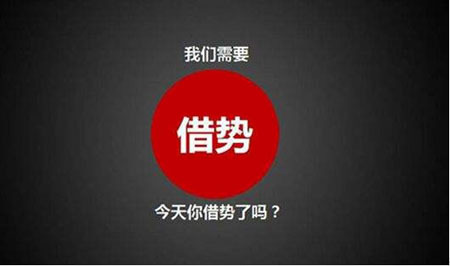 首先一个医院的品牌不仅仅是靠户外广告就能砸出名气，现在大家都上网，网络上的口碑很多地方都能查找得到，但是做出来的价值远远大于做户外广告。为什么呢？例如你砸公交车广告，那也只有当这辆公交车在你面前路过的时候，你才能看得到，且记忆时间还不会太长，因为存在被动性与偶然性。但用户搜索就不一样了，当你搜“长沙某某医院做整形怎么样”，能看到一些内容，有说这个医院好，也有说这个医院不好的。或者用户再搜索：“南京哪些整形医院好？广州肋骨隆鼻哪家医院好？武汉哪个整形医生好？”的时候，就能够看到某家已做品牌推广医院的名字。而且还能通过品牌推广，把客户带进医院。或者你是渠道医院，你的渠道因为在网上看到你的大量正面信息，更有信心开拓市场。又或者你的渠道在拓客的时候，客户在网上看到这么多的正面信息，也更容易被渠道带进医院。具体操作方式需要专业的事情由专业的人做。全网盈卫芯35558072，因为竞价已经砸了出去，用户点进竞价页面之后，如果感兴趣，90%会去百度查这家医院的口碑。毕竟医美即是医疗，是涉及注射及动刀子的事情。其次，医院的口碑、项目、价格等长尾词的建设。这类词来的用户可以说是精准度比较好的，因为是主动搜索、刚性需求，转化率也相对高很多。即使没有谈成，这些用户也会记住这家医院的名字。再者，目前越来越多的人跨行、跨界进入医美行业，竞争只会越来越激烈。很多整形医院都想做品牌推广优化，只是不知道如何下手。所以，选择由谁来策划和操作十分重要。